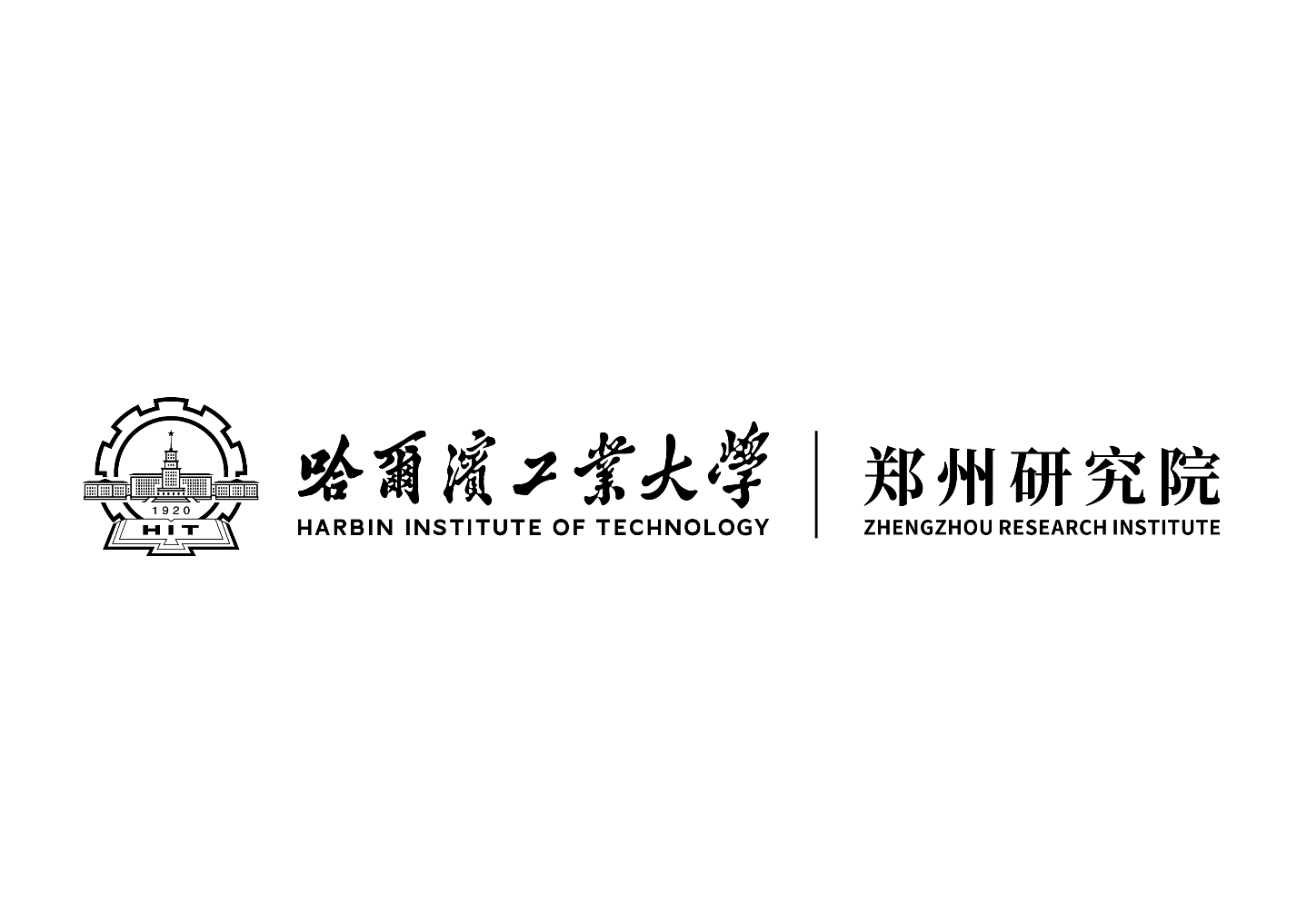 研究员系列岗位申请表二Ｏ二三年一、个人情况二、立德树人成效三、学术创新贡献注：“项目性质及来源”请填写项目的具体性质，如“国家杰出青年科学基金”、“国家自然科学基金重点项目”、“国家自然科学基金面上项目”、“国家自然科学基金青年基金”、“重点研发计划项目或课题”、“国家社会科学基金项目”等。注：“获奖项目名称”请填写国家级科技奖励、省部级科技奖励、国际学术性奖励、各类全国性的基金奖等。四、其他业绩及贡献五、受聘后的工作计划和聘期目标申 请 人：申报岗位：准聘研究员/常规研究员/准聘副研究员/常规副研究员推荐单位：所属科研机构所在学科：一级学科联系电话：填表时间：1.1 个人基本信息1.1 个人基本信息1.1 个人基本信息1.1 个人基本信息1.1 个人基本信息1.1 个人基本信息1.1 个人基本信息姓    名性    别出生日期一寸近照国    籍民    族籍    贯一寸近照政治面貌最高学位最高学历一寸近照现专业技术职务任职时间任职时间研究属性基础研究/应用基础研究/应用研究（三选其一）基础研究/应用基础研究/应用研究（三选其一）基础研究/应用基础研究/应用研究（三选其一）基础研究/应用基础研究/应用研究（三选其一）基础研究/应用基础研究/应用研究（三选其一）基础研究/应用基础研究/应用研究（三选其一）所属二级学科研究方向现从事研究关键词限3个限3个限3个限3个限3个限3个担任班主任或辅导员经历担任班主任或辅导员经历担任班主任或辅导员经历20**年**月-20**年**月担任班主任/辅导员，没有填无20**年**月-20**年**月担任班主任/辅导员，没有填无20**年**月-20**年**月担任班主任/辅导员，没有填无20**年**月-20**年**月担任班主任/辅导员，没有填无通过本科课堂教学准入时间通过本科课堂教学准入时间通过本科课堂教学准入时间20**年*月，没有填无20**年*月，没有填无20**年*月，没有填无20**年*月，没有填无通过主讲教师授课资格认证时间通过主讲教师授课资格认证时间通过主讲教师授课资格认证时间20**年*月，没有填无20**年*月，没有填无20**年*月，没有填无20**年*月，没有填无联系电话电子邮箱电子邮箱 1.2 教育及工作经历 1.2 教育及工作经历 1.2 教育及工作经历 1.2 教育及工作经历 1.2 教育及工作经历                                                                                                                                                                                                                                                                                                                                                                                                                                                                                                                                                   教育经历(从本科起)起止时间院校专业学位                                                                                                                                                                                                                                                                                                                                                                                                                                                                                                                                                   教育经历(从本科起)2001.09-2005.07                                                                                                                                                                                                                                                                                                                                                                                                                                                                                                                                                   教育经历(从本科起)                                                                                                                                                                                                                                                                                                                                                                                                                                                                                                                                                   教育经历(从本科起)                                                                                                                                                                                                                                                                                                                                                                                                                                                                                                                                                   教育经历(从本科起)                                                                                                                                                                                                                                                                                                                                                                                                                                                                                                                                                   教育经历(从本科起)工作经历(兼职请注明)起止时间工作单位职务/职称职务/职称工作经历(兼职请注明)2015.12-至今工作经历(兼职请注明)工作经历(兼职请注明)工作经历(兼职请注明)主要学术任职情况2.1概述（围绕“坚定理想信念、厚植爱国主义情怀、加强品德修养、增长知识见识、培养奋斗精神、增强综合素质”育人目标，将立德树人融入思想道德教育、文化知识教育、社会实践教育等各环节的情况，以及在课程体系、教学体系、教材体系、科研育人、实践育人体系建设中的创新举措和取得的主要成效。采用宋体、小四号字、单倍行距，限2页）2.2 任现职以来授课情况2.2 任现职以来授课情况2.2 任现职以来授课情况2.2 任现职以来授课情况2.2 任现职以来授课情况2.2 任现职以来授课情况2.2 任现职以来授课情况2.2 任现职以来授课情况2.2 任现职以来授课情况2.2 任现职以来授课情况为本科生讲授  门课程，共计  学时，共有  人次选学。为研究生讲授  门课程，共计  学时，共有  人次选学。为本科生讲授  门课程，共计  学时，共有  人次选学。为研究生讲授  门课程，共计  学时，共有  人次选学。为本科生讲授  门课程，共计  学时，共有  人次选学。为研究生讲授  门课程，共计  学时，共有  人次选学。为本科生讲授  门课程，共计  学时，共有  人次选学。为研究生讲授  门课程，共计  学时，共有  人次选学。为本科生讲授  门课程，共计  学时，共有  人次选学。为研究生讲授  门课程，共计  学时，共有  人次选学。为本科生讲授  门课程，共计  学时，共有  人次选学。为研究生讲授  门课程，共计  学时，共有  人次选学。为本科生讲授  门课程，共计  学时，共有  人次选学。为研究生讲授  门课程，共计  学时，共有  人次选学。为本科生讲授  门课程，共计  学时，共有  人次选学。为研究生讲授  门课程，共计  学时，共有  人次选学。为本科生讲授  门课程，共计  学时，共有  人次选学。为研究生讲授  门课程，共计  学时，共有  人次选学。为本科生讲授  门课程，共计  学时，共有  人次选学。为研究生讲授  门课程，共计  学时，共有  人次选学。序号课程名称课程名称课程名称课程名称课程名称学期数总学时数选学总人次选学总人次12345672.3 任现职以来指导研究生情况2.3 任现职以来指导研究生情况2.3 任现职以来指导研究生情况2.3 任现职以来指导研究生情况2.3 任现职以来指导研究生情况2.3 任现职以来指导研究生情况2.3 任现职以来指导研究生情况2.3 任现职以来指导研究生情况2.3 任现职以来指导研究生情况2.3 任现职以来指导研究生情况指导博士生指导博士生毕业人数：指导硕士生指导硕士生毕业人数：毕业人数：毕业人数：毕业人数：毕业人数：指导博士生指导博士生在读人数：指导硕士生指导硕士生在读人数：在读人数：在读人数：在读人数：在读人数：2.4 任现职以来获教学成果奖(限填3项，按重要性先后填写)2.4 任现职以来获教学成果奖(限填3项，按重要性先后填写)2.4 任现职以来获教学成果奖(限填3项，按重要性先后填写)2.4 任现职以来获教学成果奖(限填3项，按重要性先后填写)2.4 任现职以来获教学成果奖(限填3项，按重要性先后填写)2.4 任现职以来获教学成果奖(限填3项，按重要性先后填写)2.4 任现职以来获教学成果奖(限填3项，按重要性先后填写)2.4 任现职以来获教学成果奖(限填3项，按重要性先后填写)2.4 任现职以来获教学成果奖(限填3项，按重要性先后填写)2.4 任现职以来获教学成果奖(限填3项，按重要性先后填写)获奖项目名称获奖项目名称获奖项目名称获奖项目名称奖励等级奖励等级奖励等级奖励年度奖励年度排序？/？2.5 任现职以来获其他教学奖或荣誉2.5 任现职以来获其他教学奖或荣誉2.5 任现职以来获其他教学奖或荣誉2.5 任现职以来获其他教学奖或荣誉2.5 任现职以来获其他教学奖或荣誉2.5 任现职以来获其他教学奖或荣誉2.5 任现职以来获其他教学奖或荣誉2.5 任现职以来获其他教学奖或荣誉2.5 任现职以来获其他教学奖或荣誉2.5 任现职以来获其他教学奖或荣誉3.1任现职以来主要学术贡献、重要创新成果及其科学价值或社会价值(采用宋体、小四号字、单倍行距，限2页)3.2 任现职以来公开发表的论著 (限填5项，按重要性先后填写)3.2 任现职以来公开发表的论著 (限填5项，按重要性先后填写)3.2 任现职以来公开发表的论著 (限填5项，按重要性先后填写)序号论著信息(全部作者，标题，刊名，年卷期，页码，通讯作者标*，共同第一作者标#)论著的创新性贡献及影响力，刊物的影响力 (每项限200字)1论文举例：De Dong#, Lvqin Zheng#, Jianquan Lin#, Bailing Zhang, Yuwei Zhu, Ningning Li, Shuangyu Xie, Yuhang Wang, Ning Gao*, and Zhiwei Huang*, Structural basis of assembly of the human T cell receptor-CD3 complex, Nature, 573(7775):546-552, 2019.......该论文为中科院*区，IF:37.65，为****领域TOP/顶级期刊。2专著举例： Stephen Boyd, Laurent El Ghaoui, Eric Feron, and Venkataramanan Balakrishnan, Linear Matrix Inequalities in System and Control Theory, Philadelphia, PA, SIAM, 1994.3453.3 任现职以来主持或参与的科研项目(限填5项，按重要性先后填写)3.3 任现职以来主持或参与的科研项目(限填5项，按重要性先后填写)3.3 任现职以来主持或参与的科研项目(限填5项，按重要性先后填写)3.3 任现职以来主持或参与的科研项目(限填5项，按重要性先后填写)3.3 任现职以来主持或参与的科研项目(限填5项，按重要性先后填写)3.3 任现职以来主持或参与的科研项目(限填5项，按重要性先后填写)3.3 任现职以来主持或参与的科研项目(限填5项，按重要性先后填写)序号项目名称项目性质及来源项目批准号项目经费(人民币，万元)项目起止年月主持或参加(注明负责人)123453.4 任现职以来获授权发明专利、实用新型专利，软件著作权等情况(限填3项，按重要性先后填写)3.4 任现职以来获授权发明专利、实用新型专利，软件著作权等情况(限填3项，按重要性先后填写)3.4 任现职以来获授权发明专利、实用新型专利，软件著作权等情况(限填3项，按重要性先后填写)3.4 任现职以来获授权发明专利、实用新型专利，软件著作权等情况(限填3项，按重要性先后填写)3.4 任现职以来获授权发明专利、实用新型专利，软件著作权等情况(限填3项，按重要性先后填写)3.4 任现职以来获授权发明专利、实用新型专利，软件著作权等情况(限填3项，按重要性先后填写)3.4 任现职以来获授权发明专利、实用新型专利，软件著作权等情况(限填3项，按重要性先后填写)序号名称授权国授权编号授权公告日排序转化或应用情况1？/？233.5 任现职以来担任学术会议重要职务和在重要学术会议作报告情况3.5 任现职以来担任学术会议重要职务和在重要学术会议作报告情况3.5 任现职以来担任学术会议重要职务和在重要学术会议作报告情况3.5 任现职以来担任学术会议重要职务和在重要学术会议作报告情况3.5 任现职以来担任学术会议重要职务和在重要学术会议作报告情况3.5 任现职以来担任学术会议重要职务和在重要学术会议作报告情况3.5 任现职以来担任学术会议重要职务和在重要学术会议作报告情况3.5 任现职以来担任学术会议重要职务和在重要学术会议作报告情况3.5 任现职以来担任学术会议重要职务和在重要学术会议作报告情况重要职务(限填3项，按重要性先后填写)重要职务(限填3项，按重要性先后填写)重要职务(限填3项，按重要性先后填写)重要职务(限填3项，按重要性先后填写)重要职务(限填3项，按重要性先后填写)重要职务(限填3项，按重要性先后填写)重要职务(限填3项，按重要性先后填写)重要职务(限填3项，按重要性先后填写)重要职务(限填3项，按重要性先后填写)序号时间会议名称会议名称会议名称会议名称职务职务职务123会议报告(限填3项，按重要性先后填写)会议报告(限填3项，按重要性先后填写)会议报告(限填3项，按重要性先后填写)会议报告(限填3项，按重要性先后填写)会议报告(限填3项，按重要性先后填写)会议报告(限填3项，按重要性先后填写)会议报告(限填3项，按重要性先后填写)会议报告(限填3项，按重要性先后填写)会议报告(限填3项，按重要性先后填写)序号时间地点会议名称会议名称会议名称会议名称报告性质报告性质1233.6 任现职以来获科技奖励情况(限填3项，按重要性先后填写)3.6 任现职以来获科技奖励情况(限填3项，按重要性先后填写)3.6 任现职以来获科技奖励情况(限填3项，按重要性先后填写)3.6 任现职以来获科技奖励情况(限填3项，按重要性先后填写)3.6 任现职以来获科技奖励情况(限填3项，按重要性先后填写)3.6 任现职以来获科技奖励情况(限填3项，按重要性先后填写)3.6 任现职以来获科技奖励情况(限填3项，按重要性先后填写)3.6 任现职以来获科技奖励情况(限填3项，按重要性先后填写)3.6 任现职以来获科技奖励情况(限填3项，按重要性先后填写)序号获奖项目名称获奖项目名称奖励名称奖励等级授奖单位及国别授奖单位及国别奖励年度排序1？/？233.7 任现职以来获其他科研奖励及荣誉情况3.7 任现职以来获其他科研奖励及荣誉情况3.7 任现职以来获其他科研奖励及荣誉情况3.7 任现职以来获其他科研奖励及荣誉情况3.7 任现职以来获其他科研奖励及荣誉情况3.7 任现职以来获其他科研奖励及荣誉情况3.7 任现职以来获其他科研奖励及荣誉情况3.7 任现职以来获其他科研奖励及荣誉情况3.7 任现职以来获其他科研奖励及荣誉情况申报人任现职之前所取得的代表性业绩(采用宋体、小四号字、单倍行距，限1页)工作计划 (对履行岗位职责的工作思路与计划，包括教学与人才培养计划，拟从事研究方向的科学价值以及对学科发展的贡献等。采用宋体、小四号字、单倍行距，限1页)聘期目标 (两个聘期共6年。采用宋体、小四号字、单倍行距，限1页)首个3年聘期目标：1.以第一或通讯作者身份在所属领域高水平期刊发表SCI论文**篇，其中高被引论文*篇/热点论文*篇/中科院TOP论文*篇/中科院1区论文*篇；2.主持国家自然科学基金**项目等国家级纵向项目*项，省部级纵向项目*项，横向项目*项，聘期内总到款经费不少于***万元；3.获得国家级奖励*等奖(*/*)*项、省部级奖励*等奖(*/*)*项；4.以第一作者身份申请发明专利*项，其中授权不少于*项，成果转化*项，转让经费(或估值)不少于***万元；5.其他……第二个3年聘期目标：1.以第一或通讯作者身份在所属领域高水平期刊发表SCI论文**篇，其中高被引论文*篇/热点论文*篇/中科院TOP论文*篇/中科院1区论文*篇；2.主持国家自然科学基金**项目等国家级纵向项目*项，省部级纵向项目*项，横向项目*项，聘期内总到款经费不少于***万元；3.获得国家级奖励*等奖(*/*)*项、省部级奖励*等奖(*/*)*项；4.以第一作者身份申请发明专利*项，其中授权不少于*项，成果转化*项，转让经费(或估值)不少于***万元；5.其他……申请人承诺本人承诺所填内容不包含涉密信息，且所填内容真实准确，如与事实不符，个人愿承担一切责任。申报人签字：手写或电子签名年  月  日申报科研机构推荐意见负责人签字：手写或电子签名年  月  日